На основании статьи 30 Федерального закона от 21.12.1994 года № 69-ФЗ «О пожарной безопасности», в соответствии с рекомендациями ФКУ «ЦУКС ГУ МЧС России по Оренбургской области», а также Оренбургского центра по гидрометеорологии и мониторингу окружающей среды (ФГБУ «Оренбургский ЦГМС»), в связи с угрозой установления на территории Соль-Илецкого городского округа чрезвычайного класса пожарной безопасности по условиям погоды, прогнозом неблагоприятного развития лесопожарной обстановки и в целях обеспечения пожарной безопасности на территории муниципального образования Соль-Илецкий городской округ, постановляю:1. Ввести с 04.05.2019 особый противопожарный режим на территории муниципального образования  Соль-Илецкий городской округ.2. Запретить разведение костров, проведение любых работ с использованием открытого огня, выжигание травы и иной растительности на земельных участках всех форм собственности, в том числе при проведении сельскохозяйственных работ.3. Ограничить посещение населением лесных массивов, пойм рек и водоемов.4. Рекомендовать: 4.1. ГКУ «Соль-Илецкое лесничество» (Патенко А.В.) обеспечить:организацию патрулирования лесов;круглосуточное дежурство пожарно-химической станции собственными силами;выполнение мероприятий по созданию противопожарных барьеров;ограничить посещение населением лесных массивов.4.2. Управлению сельского хозяйства (Вахнин. В.Ю), организациям и предприятиям сельхозпроизводителям не зависимо от форм собственности, обеспечить соблюдение мер пожарной безопасности при проведении сельскохозяйственных работ.4.3. Главным специалистам территориальных отделов Соль-Илецкого городского округа в период действия особого противопожарного режима:организовать круглосуточное дежурство членов рабочих групп,  патрулирование территорий населенных пунктов и пожароопасных объектов;приостановить проведение пожароопасных работ предприятиями и населением на подведомственной территории, запретить сжигание мусора и других горючих материалов, пал травы, а также разжигание костров на территории населенных пунктов, садоводческих, огороднических и дачных некоммерческих объединений, степных массивов и в лесонасаждениях;ограничить доступ населения в лесные массивы, поймы рек и водоемов;обеспечить подготовку для возможного использования при тушении пожаров водовозной, землеройной и почвообрабатывающей техники;иметь запасы воды для целей пожаротушения, обеспечить возможность подвоза воды для заправки пожарных машин при осуществлении локализации и ликвидации очагов возгорания, удаленных от источников водоснабжения.4.4. Отделу по делам ГО, ПБ и ЧС администрации округа (Полосухин С.В.), МКУ МО Соль-Илецкий городской округ «Единая дежурно-диспетчерская служба» (Тулаев О.В.) принять участие в реализации мероприятий, направленных на стабилизацию обстановки с пожарами, обеспечить координацию привлеченных сил и средств при возникновении и ликвидации пожаров.5. Контроль за исполнением настоящего постановления возлагаю на заместителя главы администрации – руководителя аппарата Немича В.М. 6. Постановление вступает в силу после его подписания и подлежит размещению на официальном сайте администрации Соль-Илецкого городского округа.Глава муниципального образованияСоль-Илецкий городской округ					        А.А. КузьминРазослано: прокуратуре района, членам КЧС и ОПБ городского округа, главным специалистам территориальных отделов, отделу по делам ГО, ПБ и ЧС, МКУ «ЕДДС».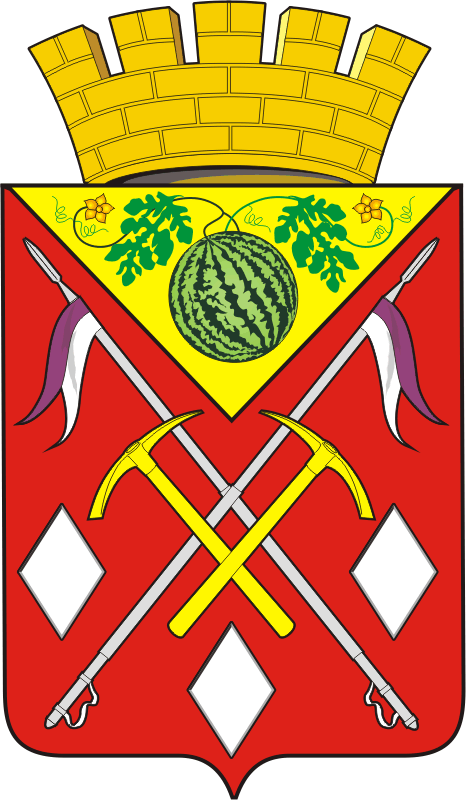 АДМИНИСТРАЦИЯМУНИЦИПАЛЬНОГО ОБРАЗОВАНИЯСОЛЬ-ИЛЕЦКИЙ ГОРОДСКОЙ ОКРУГОРЕНБУРГСКОЙ ОБЛАСТИПОСТАНОВЛЕНИЕ03.05.2019  № 939-пО введении на территории муниципального образования Соль-Илецкий городской округособого  противопожарного режима